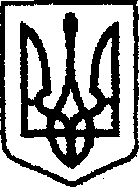 У К Р А Ї Н Ачернігівська обласна державна адміністраціяУПРАВЛІННЯ  КАПІТАЛЬНОГО БУДІВНИЦТВАН А К А З «03» травня 2019 року                   м. Чернігів		                         № 105Про використання та зберігання печаток та штампів в Управлінні капітального будівництва облдержадміністрації	З метою впорядкування, використання печаток та штампів в Управління капітального будівництва Чернігівської обласної державної адміністрації, наказую:1. Визначити начальника відділу адміністративно-господарської роботи Маринченка Ю.М. особою, відповідальною за облік печаток та штампів в Управлінні капітального будівництва Чернігівської обласної державної адміністрації.2. Визначити посадових осіб, які відповідають за використання та зберігання печаток і штампів Управління, згідно з додатком.3. Встановити, що печатки і штампи зберігаються у сейфах або металевих шафах, облік печаток і штампів ведеться в Журналі обліку та видачі печаток і штампів Управління капітального будівництва Чернігівської обласної державної адміністрації.4. Встановити, що у разі втрати печаток, штампів – працівник, відповідальний за їх використання, зобов’язаний негайно повідомити про це начальника відділу адміністративно-господарської роботи Управління капітального будівництва Чернігівської обласної державної адміністрації.5. Контроль за виконанням наказу залишаю за собою.В.о. начальника				       			         А.ТИШИНАДодаток 
наказ в.о. начальника Управління 
капітального будівництва обласної державної адміністрації
«03 » травня  2019 року № 105СПИСОКпосадових осіб, які відповідають за використання та зберігання печаток і штампівНачальник адміністративно-гопсодарської роботи                                                               Ю.МАРИНЧЕНКО1.Начальник відділу фінансового забезпечення1. Гербова печатка Управління капітального будівництва Чернігівської обласної державної адміністрації.2. Штамп «ЗГІДНО З ОРИГІНАЛОМ Відділ фінансового забезпечення». 2.Заступник начальника відділу з питань управління персоналом та організаційної роботи 1. Кругла печатка «Відділ з питань управління персоналом та організаційної роботи»2. Штамп «ЗГІДНО З ОРИГІНАЛОМ Відділ з питань управління персоналом та організаційної роботи» 3.Заступник начальника відділу економічного аналізу та договорів1. Штамп «ЗГІДНО З ОРИГІНАЛОМ Відділ економічного аналізу та договорів» 4.Провідний документознавець відділу з питань управління персоналом та організаційної роботи 1. Штамп «КОПІЯ»2. Реєстраційний штамп вхідної кореспонденції